Workshops –JUST FOR YOUFrom the parent’s perspectiveEMPOWERING PARENTS OF CHILDREN WITH SPECIAL NEEDSFEBRUARY 20, 2013 (Wednesday) 11:30 am – 1:00pmFEBRUARY 26, 2013 (Tuesday) 6:30-8:00pmPARENTING IS THE MOST IMPORTANT JOB IN THE WORLDMARCH 20, 2013 (Wednesday) 11:30-1:00pmMARCH 26, 2013 (Tuesday) 6:30-8:00pmGUILDING TEENS WITH LEARNING DIFFERENCESAPRIL 17, 2013 (Wednesday) 11:30-1:00pmAPRIL 23, 2013 (Tuesday) 6:30-8:00pmREADING IT’S A FAMILY “THING” (Early Childhood)MAY 15, 2013 (Wednesday) 11:30-1:00pmMAY 21, 2013 (Tuesday) 6:30-8:00pmLEARNING TO PLAY IS PLAYING TO LEARN (Early Childhood)JUNE 19, 2013 (Wednesday) 11:30-1:00pmJUNE 25, 2013 (Tuesday) 6:30-8:00pmPACKING YOUR IEP BAGSEPTEMBER 18, 2013 (Wednesday) 11:30-1:00pmSEPTEMBER 24, 2013 (Tuesday) 6:30-8:00pmBEING YOUR FAMILY BEST ADVOCATEOCTOBER 16, 2013 (Wednesday) 11:30 – 1:00pm OCTOBER 22, 2013 (Tuesday) 6:30-8:00pmBORN TOO EARLY, BORN TOO SMALL – “BORN SO SOON NOVEMBER 20, 2013 (Wednesday) 11:30 am – 1:00pmPAYABLE ONLINE: parentgroupfacilitators.comMail to: Parent Group Facilitators – POB 401508 – Redford, MI 48240Name ____________________________________________________________________________________________________________________________________Address _________________________________________________________________________________________________________________________________City ______________________________________________________________________________________State __________Zip____________________________Email ____________________________________________________________________________________________________________________________________Amount enclosed__________________________________________________________________check/money order____________________________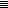 